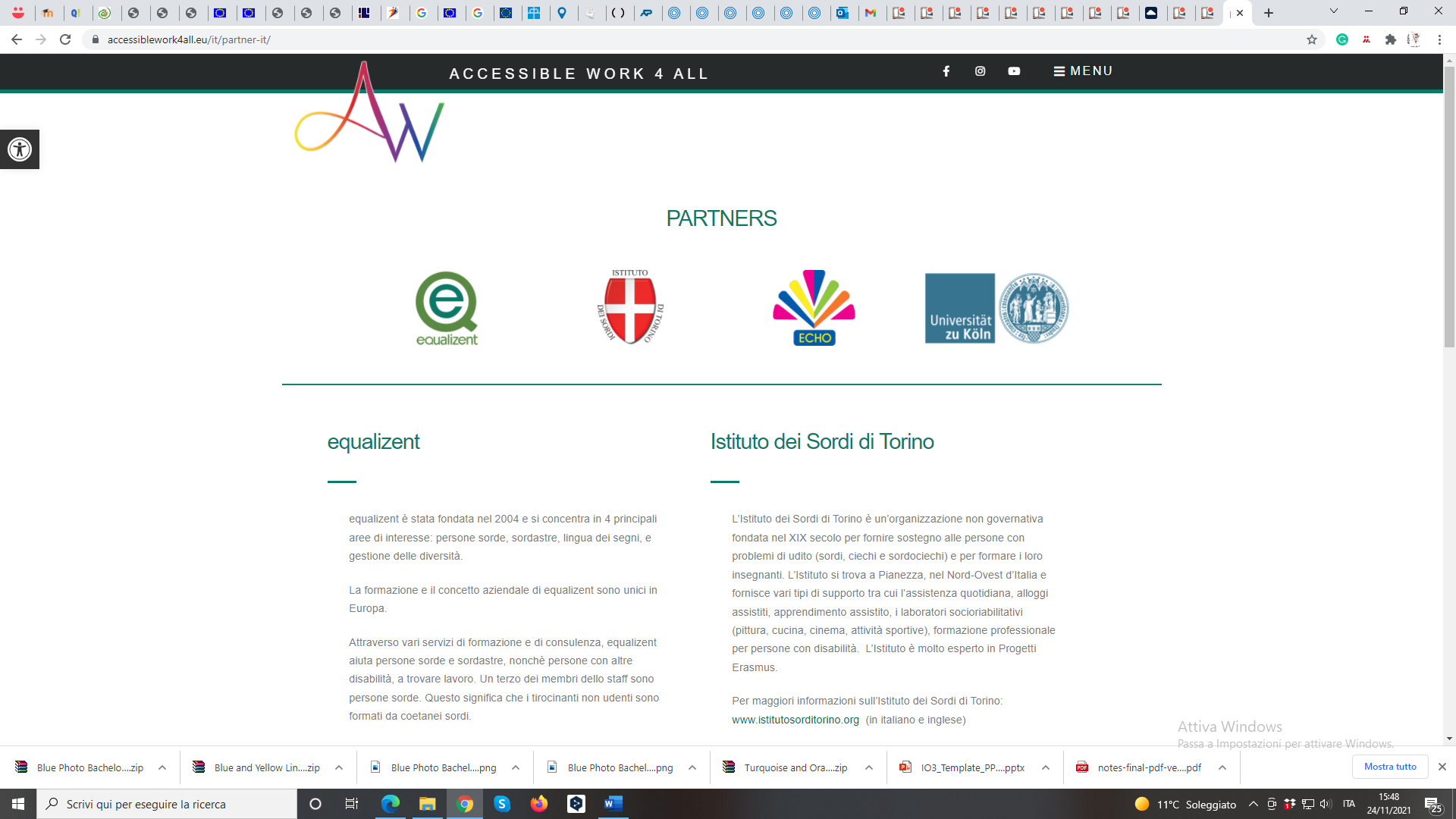 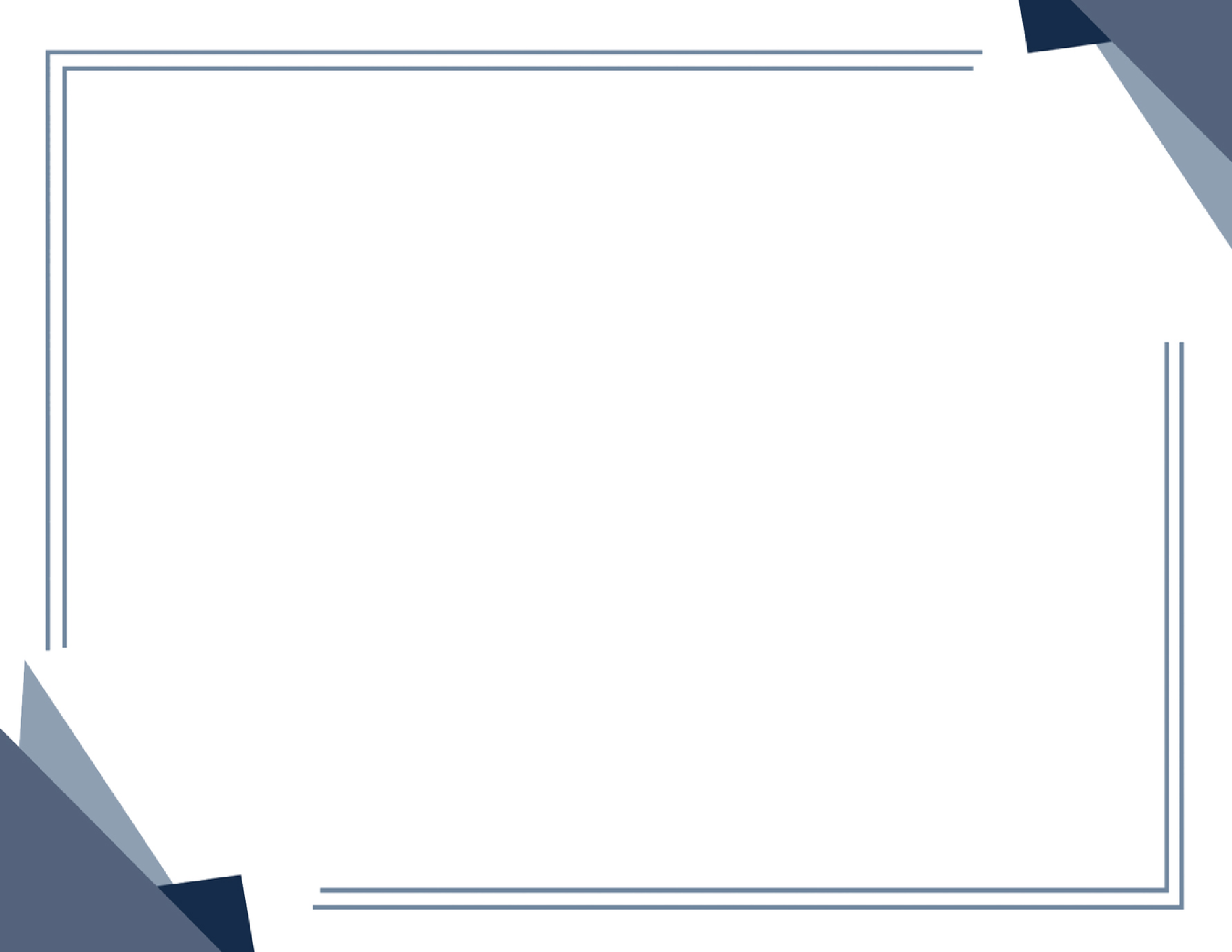 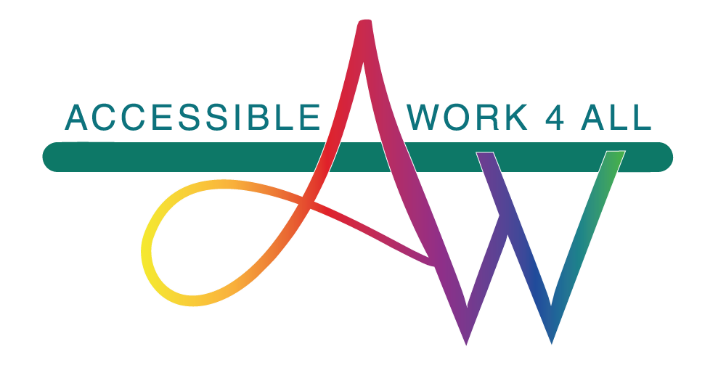 CertyfikatNiniejszy certyfikat poświadcza, że(Imię i nazwisko)__________brał/a udział w szkoleniu "Wiedza wzmacnia" w ___________ (data).Moduł 1 Poszukiwanie pracy   Moduł 2 Rodzaje umów o pracęModuł 3 Prawa i obowiązki pracownika Moduł 4 Współpraca i komunikacja w pracy 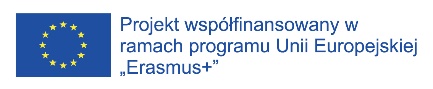 